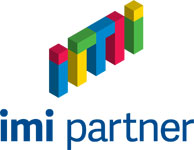 Popis předmětuKusyJednotková cena bez DPHCelková cena bez DPHCelková cena s DPHBavlněná nákupní taška300ksXXXXXXXXXXXXXXXXXXXXXXXXXXXXXXPapírová taška A5200ksXXXXXXXXXXXXXXXXXXXXXXXXXXXXXXPapírová taška A4150ksXXXXXXXXXXXXXXXXXXXXXXXXXXXXXXPapírová taška A3100ksXXXXXXXXXXXXXXXXXXXXXXXXXXXXXXDeštník malý (skládací)150ksXXXXXXXXXXXXXXXXXXXXXXXXXXXXXXDeštník velký50ksXXXXXXXXXXXXXXXXXXXXXXXXXXXXXXPoznámkový blok A5100ksXXXXXXXXXXXXXXXXXXXXXXXXXXXXXXKosmetická taštička150ksXXXXXXXXXXXXXXXXXXXXXXXXXXXXXXMalý sportovní ručník100ksXXXXXXXXXXXXXXXXXXXXXXXXXXXXXXPopruh na kufr100ksXXXXXXXXXXXXXXXXXXXXXXXXXXXXXXMultifunkční šátek200ksXXXXXXXXXXXXXXXXXXXXXXXXXXXXXXKuličkové pero200ksXXXXXXXXXXXXXXXXXXXXXXXXXXXXXXPlastové ořezávátko na tužky s gumou150ksXXXXXXXXXXXXXXXXXXXXXXXXXXXXXXMini USB flash disk 32GB100ksXXXXXXXXXXXXXXXXXXXXXXXXXXXXXXHliníkové pouzdro na kreditní karty100ksXXXXXXXXXXXXXXXXXXXXXXXXXXXXXXPlecháček s barevným okrajem, 350ml150ksXXXXXXXXXXXXXXXXXXXXXXXXXXXXXXGrafitová tužka z černého dřeva500ksXXXXXXXXXXXXXXXXXXXXXXXXXXXXXXCena celkem110.780,50 Kč134.044,- Kč